Publicado en Madrid el 23/03/2021 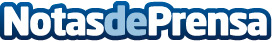 8Belts crea un área de RSC para reinvertir en la sociedad españolaLa nueva área de RSC tiene como objetivo reinvertir de manera proactiva parte de los ingresos de 8Belts poniendo foco en colectivos como la tercera edad, síndrome de Down, Alzheimer y trastornos del espectro del autismo (TEA)Datos de contacto:María Guijarro622836702Nota de prensa publicada en: https://www.notasdeprensa.es/8belts-crea-un-area-de-rsc-para-reinvertir-en Categorias: Idiomas Educación Sociedad Solidaridad y cooperación Personas Mayores http://www.notasdeprensa.es